URNIK ZA PROGRAM RDO (50 UR)DIGITALNA FOTOGRAFIJALokacija: LUNG, Cankarjeva ul. 8, Nova Gorica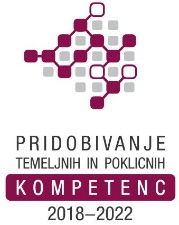 Program je brezplačen za udeležence v projektu: »Pridobivanje temeljnih in poklicnih kompetenc od 2018 do 2022«. Zap. št. srečanjaDAN V TEDNUDATUMURAŠOLSKE UREPONEDELJEK7. 9. 202016.15 – 18.3032.ČETRTEK10. 9. 202016.15 – 19.1543.PONEDELJEK14. 9. 202016.15 – 19.1544.ČETRTEK17. 9. 202016.15 – 19.1545. PONEDELJEK21. 9. 202016.15 – 19.1546. ČETRTEK24. 9. 202016.15 – 19.1547.PONEDELJEK28. 9. 202016.15 – 19.1548.ČETRTEK1. 10. 202016.15 – 19.1549.PONEDELJEK5. 10. 202016.15 – 19.15410.ČETRTEK8. 10. 202016.15 – 19.15411.PONEDELJEK12. 10. 202016.15 – 19.15412.ČETRTEK15. 10. 202016.15 – 19.15413.???3